                       Mathematics Faculty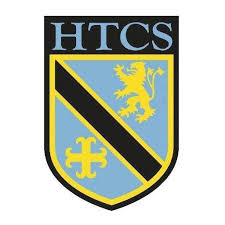 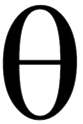              Unit 7 Overview          Angles and ConstructionsTopicKey IdeasProgressProgressProgressTopicKey IdeasRAGAngles and ConstructionsI can understand and use angle notationAngles and ConstructionsI can construct ASA, SAS and SSS trianglesAngles and ConstructionsI can calculate right angles, angles on a line, on a point and vertically opposite anglesAngles and ConstructionsI can calculate missing angles in triangles and quadrilateralsAngles and ConstructionsI can calculate angles in parallel and intersecting linesLessonLearning FocusAssessmentKey Words1Constructing triangles given ASA, SAS and SSS (CM clips 81, 82 & 83)Formative assessment strategies e.g. MWBs, whole class questioning, Diagnostic Questions, SLOP time with self-assessment, Live Marking etc. Assessment is also supported with our use of ILOs, which alternate between Basic Skills Checks one week and then a more individual ILO the following set through Mathswatch and Corbettmaths (see learning focus).Finally every unit is assessed half termly as part of our Assessment Calendar in Mathematics.triangle, angle, draw, construct,protractor, acute, obtuse2Calculating right angles, angles on a straight line, angles at a point and vertically opposite angles (MW clip G13 and CM clips 34, 35, 30 & 39)Formative assessment strategies e.g. MWBs, whole class questioning, Diagnostic Questions, SLOP time with self-assessment, Live Marking etc. Assessment is also supported with our use of ILOs, which alternate between Basic Skills Checks one week and then a more individual ILO the following set through Mathswatch and Corbettmaths (see learning focus).Finally every unit is assessed half termly as part of our Assessment Calendar in Mathematics.right angle, straight line, point,vertically opposite3Calculate missing angles in triangles and special triangles (MW clip G17 and CM clip 37)Formative assessment strategies e.g. MWBs, whole class questioning, Diagnostic Questions, SLOP time with self-assessment, Live Marking etc. Assessment is also supported with our use of ILOs, which alternate between Basic Skills Checks one week and then a more individual ILO the following set through Mathswatch and Corbettmaths (see learning focus).Finally every unit is assessed half termly as part of our Assessment Calendar in Mathematics.triangle, calculate, angle, acute, obtuse, reflex, scalene, isosceles, equilateral4Calculating missing angles in quadrilaterals and special quadrilaterals (CM clip 33)Formative assessment strategies e.g. MWBs, whole class questioning, Diagnostic Questions, SLOP time with self-assessment, Live Marking etc. Assessment is also supported with our use of ILOs, which alternate between Basic Skills Checks one week and then a more individual ILO the following set through Mathswatch and Corbettmaths (see learning focus).Finally every unit is assessed half termly as part of our Assessment Calendar in Mathematics.quadrilateral, calculate, angle, right angle, square, rectangle, parallelogram, rhombus, kite, trapezium5Calculating alternate and corresponding angles (MW clip G18 and CM clip 25)Formative assessment strategies e.g. MWBs, whole class questioning, Diagnostic Questions, SLOP time with self-assessment, Live Marking etc. Assessment is also supported with our use of ILOs, which alternate between Basic Skills Checks one week and then a more individual ILO the following set through Mathswatch and Corbettmaths (see learning focus).Finally every unit is assessed half termly as part of our Assessment Calendar in Mathematics.horizontal, vertical, parallel,perpendicular, intersecting,corresponding, alternate6Calculating co-interior angles (MW clip G18 and CM clip 25)Formative assessment strategies e.g. MWBs, whole class questioning, Diagnostic Questions, SLOP time with self-assessment, Live Marking etc. Assessment is also supported with our use of ILOs, which alternate between Basic Skills Checks one week and then a more individual ILO the following set through Mathswatch and Corbettmaths (see learning focus).Finally every unit is assessed half termly as part of our Assessment Calendar in Mathematics.horizontal, vertical, parallel,perpendicular, intersecting, co-interior, corresponding, alternate